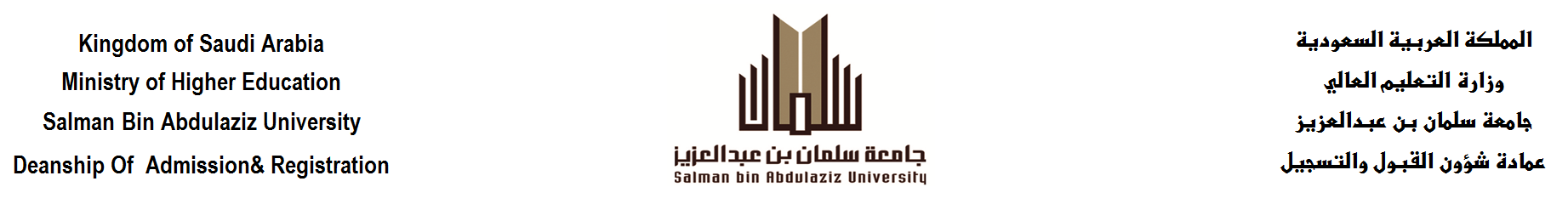 نموذج إصدار حساب للأعضاء هيئة التدريس على النظام الأكاديمي edugate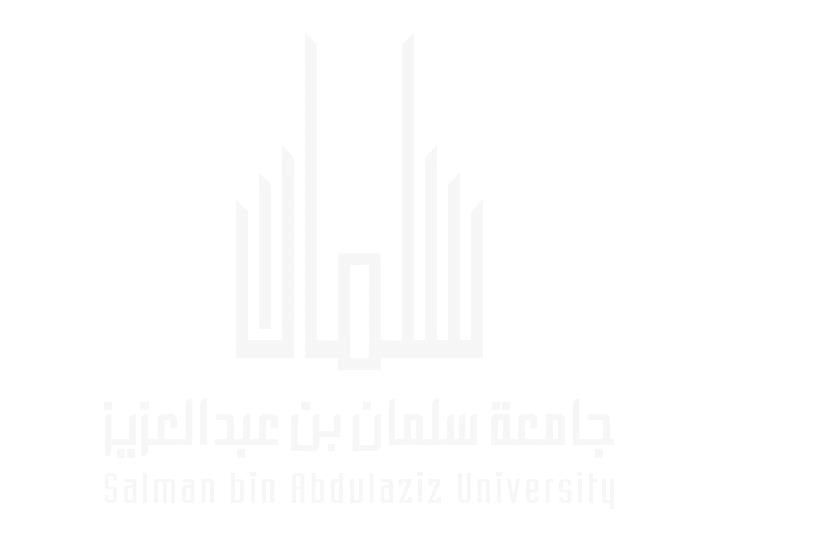 البيانات الشخصيةPersonal Informationالبيانات الشخصيةPersonal Informationالبيانات الشخصيةPersonal Informationالبيانات الشخصيةPersonal Informationالبيانات الشخصيةPersonal Informationالبيانات الشخصيةPersonal Informationالبيانات الشخصيةPersonal Informationرقم الدخول للنظام الأكاديمي Please Leave Blankرقم الدخول للنظام الأكاديمي Please Leave Blankنوع الحسابAccount Typeنوع الحسابAccount TypeجديدNew تعديل كلمة المرورReset passwordالاسم عربيName in  Arabicالاسم عربيName in  ArabicالمقرTeaching SiteالمقرTeaching Siteالاسم انجليزيName in  Englishالاسم انجليزيName in  EnglishالكليةCollegeالكليةCollegeالجنسGenderالجنسGenderالقسمDepartmentالقسمDepartmentرقم الهوية أو الإقامةIdentification Card/Iqama numberرقم الهوية أو الإقامةIdentification Card/Iqama numberالتخصصTeaching FieldالتخصصTeaching Fieldتاريخ الميلادDate of Birthتاريخ الميلادDate of BirthالرتبةJob TitleالرتبةJob TitleالجنسيةNationalityالجنسيةNationalityالعبء الدراسيWork loadالعبء الدراسيWork loadالبريد الالكتروني الرسمي للجامعةEmailالبريد الالكتروني الرسمي للجامعةEmail@sau.edu.sa@sau.edu.saهاتف العملWork Phoneهاتف العملWork PhoneالجوالMobileالجوالMobileهاتف المنزلHome Phoneهاتف المنزلHome Phoneبيانات الشهادةQualificationsبيانات الشهادةQualificationsبيانات الشهادةQualificationsبيانات الشهادةQualificationsبيانات الشهادةQualificationsبيانات الشهادةQualificationsبيانات الشهادةQualificationsالبلدCountry of IssueالجامعةUniversityالجامعةUniversityالدرجةDegreeالسنةYearObtainedالسنةYearObtainedبيانات السجل الوظيفيDirect Hires Onlyبيانات السجل الوظيفيDirect Hires Onlyبيانات السجل الوظيفيDirect Hires Onlyبيانات السجل الوظيفيDirect Hires Onlyبيانات السجل الوظيفيDirect Hires Onlyبيانات السجل الوظيفيDirect Hires Onlyبيانات السجل الوظيفيDirect Hires Onlyرقم خطاب المباشرةWork Authorization Noتاريخ الخطابWork Start Dateتاريخ الخطابWork Start Dateالرقم الوظيفيEmployee NoالختمStampالختمStampيتم تعبئة النموذج إلكترونياًFill in the form electronicallyالرجاء إرفاق التاليDirect hires must attach the following:صورة من الإقامةA copy of the residence